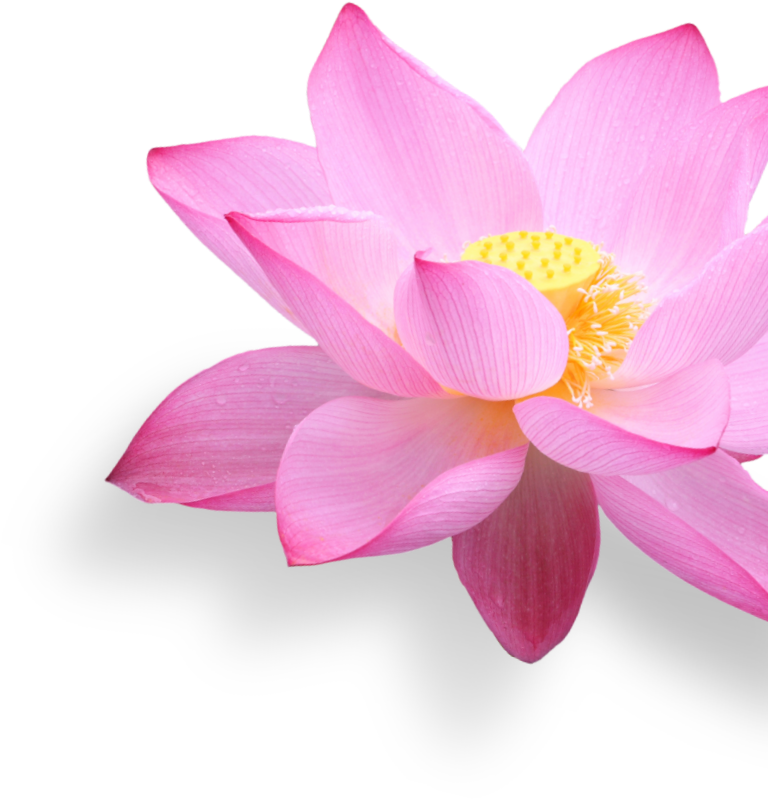 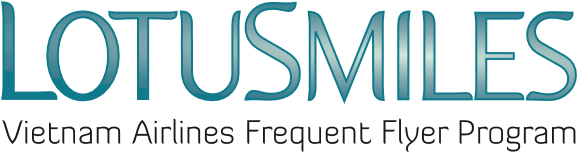 ANFORDERUNG AN AVIATION PRÄMIEN(Prämientickets, Upgrade, Gepäckprämien)Informationen des Prämien beantragenden MitgliedsDer Name des Mitglieds:Lotusmiles-Kartennummer:E-Mail:						Telefonnummer:Preisanforderung an:Hinweis: E-Mail und Telefonnummer sind erforderliche Angaben  Anforderung an Prämientickets  Anforderung an Upgrade  Anforderung an GepäckprämienDokumente, die bei der Inanspruchnahme von Preisen an Ticketschaltern und Filialen von Vietnam Airlines vorgelegt werden müssen:Anfragen für Prämien;Personalausweis oder Reisepass des Mitglieds (Original) und Identifikationsdaten der Person, die Prämien nutzt;Lotusmiles Mitglieder-Karte;Autorisierungsschreiben (falls das Mitglied die Prämie nicht direkt erhält). Ich stimme den Lotusmiles -Nutzungsbedingungen und der Datenschutzrichtlinie von Vietnam Airlines zu.Datum:      /        /Unterschrift des MitgliedsReservierungscodeFlugrouteFlugnummerAbflugdatumService ClassDer Name des PassagiersReservierungscodeFlugrouteFlugnummerAbflugdatumService UpgradeDer Name des PassagiersReservierungscodeFlugrouteFlugnummerAbflugdatumGepäck(1 Gepäckstück/2 Gepäckstück)Der Name des Passagiers